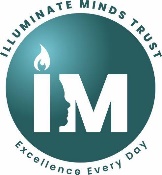 Application Form for Employment(Teaching and Support Staff)Please complete all sections on this form. If any sections do not apply to you, please enter ‘not applicable’. Please note CVs will only be considered when accompanied by a completed application form. Your detailsHow would you like us to contact you about your application?	Eligibility to work in the UKTeachers onlyEmployment History Starting with your most recent job role, please list all previous employment (whether paid or unpaid) providing all of the requested details.  Please include periods of unemployment.Previous EmploymentGaps in employment historyPlease give details of any gaps in your employment history, including dates and the reason for the gap.Qualifications and TrainingTraining and DevelopmentPlease give details of any qualifications or training that you have received, which support your application.  Include any on the job training as well as formal courses. Professional Memberships/QualificationsPlease provide details of any professional qualifications and memberships of professional institutes that you hold.Supporting Statement and AchievementsPlease use the space below to tell us how you meet the criteria for this post and person specification including personal qualities and experience – you will find it useful to refer to the Guidance Notes to help you complete this part of the application form.  We need to have this information in order to consider your application.  Please attach a separate sheet if you require more space.Referees Please give details of two referees, one of whom must be your current and/or last employer and the other from a previous employer.    Please see guidance notes for more information.The Trust may use internet searches, including social media searches to perform pre-employment checks on candidates in the course of recruitment.  Where the Trust does this, it will act in accordance with its data protection and equal opportunities obligations.DisabilityThe Equality Act 2010 protects people with disabilities from unlawful discrimination.  To meet the Act’s definition, a person must have a physical or mental impairment, which has substantial long-term effects on their ability to carry out normal day-to-day activities and which has lasted, or is likely to last more than 12 months. Should you be shortlisted for interview we will make adjustments or special arrangements, if required, to facilitate your attendance at the interview. Declarations & ChecksDeclaration of RelationshipsIf yes, please state their name and the position they hold:The canvassing of employees or Governors directly or indirectly will disqualify candidates from appointment.The Trust must protect the public funds that it handles and so may use the information you have supplied on this form to prevent and detect fraud.Prohibition ChecksFollowing successful interview, the Trust will carry out the necessary prohibition checks for all teaching staff, as well as for all candidates appointed within a classroom-based job role, irrespective of whether the role permits for unsupervised “teaching work” as defined by The Teachers’ Disciplinary (England) Regulations 2012. This check will provide verification that the candidate has not been prohibited from teaching or carrying out teaching work by the Teaching Regulation Agency in the past.]Criminal Record ChecksIf you are shortlisted for the position you are applying for, you will be required to complete a Declaration giving details of any relevant criminal offences and other relevant information relating to our safeguarding duty. Further information will be provided on that form. Any offer of employment will be made conditional upon a satisfactory enhanced DBS check and barred list check (where applicable to the role in question).The Disclosure & Barring Service (DBS) provides wider access to criminal record information through its Disclosure service. This service enables organisations in the public, private and voluntary sectors to make safer recruitment decisions by identifying candidates who may be unsuitable for certain work, especially that involving children and vulnerable adults. More information on The Disclosure & Barring Service can be found at www.gov.uk/disclosure-barring-service-check.A copy of the Trust’s Recruitment of Applicants with a Criminal Record Policy can be viewed www.illuminateminds.orgChildcare Disqualification RequirementsIn addition to undertaking checks to ensure that members of staff are suitable to work with children, schools are also specifically required to establish that members of staff are not disqualified from working with children who have not yet reached the age of 8 in order to comply with the Childcare Act 2006 and the Childcare (Disqualification) and Childcare (Early Years Provision Free of Charge) (Extended Entitlement) (Amendment) Regulations 2018. All shortlisted candidates whose role would involve being responsible for the provision or management of such childcare (including teaching) shall be required to declare that they are not disqualified from undertaking such work. A disqualified person is not permitted to provide or manage care for children under age 8 unless they apply for, and are granted, a waiver from Ofsted.  In summary, a person may be disqualified from working in a school setting through:Inclusion on the Children’s Barred List;Being cautioned for, or convicted of, certain violent and sexual criminal offences against children and adults;Grounds relating to the care of children (including where an order is made in respect of a child under the person’s care);Having registration refused or cancelled in relation to childcare or children’s homes or being disqualified from private fostering.Disqualification also applies to equivalent offences committed overseas. The Regulations do not automatically apply to all posts in a school or to settings where there is no provision for children under 8. You will therefore be informed if the Regulations are relevant to the post you are applying for.Should you need to, you can find out more about disqualification in the Department for Education’s guidance: https://www.gov.uk/government/publications/disqualification-under-the-childcare-act-2006Safeguarding The Trust is committed to safeguarding and promoting the welfare of children and we expect all staff to share this commitment.Where the role for which you are applying involves engaging in regulated activity, it is an offence to apply for the role if you are barred from engaging in regulated activity relevant to children.A copy of the Trust’s Child Protection Policy is available on our website at www.illuminateminds.orgData ProtectionThe Trust processes personal, special category data and criminal records data in accordance with our data protection policy and in accordance with data protection laws.I understand that providing misleading or false information/qualifications may affect any recruitment decision made relating to me or if appointed, may lead to disciplinary action and dismissal.I authorise Illuminate Minds Trust to check the information supplied and hold all such information in both paper and electronic formats.If you are successful in your application, you will be asked to sign this declaration.Signature: 	_____________________________________		Date: ___________________Print Name: 	_____________________________________Guidance NotesHow to complete your applicationThe application form plays an essential part in choosing the right person for a job. It is the information contained in your application and supporting statement that will decide whether or not you are invited for an interview or to the next stage in the selection process.What are selection criteriaSelection criteria are the skills, abilities, knowledge and perhaps qualifications necessary to do the job. These are shown in the person specification. They are based on the key responsibilities of the role, which are shown in the job description. The purpose of the selection criteria is to help us to recruit the best person for the job objectively and fairly. The selection criteria are an essential part of our recruitment process and will be used to decide who is invited for an interview, or, the next stage of the selection process. The person specification should help you to match your skills, abilities and Knowledge against the selection criteria. Working in the UKYou will be required to provide proof of your eligibility to work in the UK and carry out the role you are applying for to enable us to comply with our legal obligations. Checks may be carried out online/digitally or manually (in the latter case we will need to see original documents). We will confirm to you what information or documents we require to see. You will only be able to work for us once we are sure that you are eligible to work in the UK and to carry out the relevant work.  If you are unsure about your status then you should contact the Home Office.Current or most recent employmentWe need you to provide us with your complete employment history, and any gaps in your employment history of more than one month should be explained – for example, carers and childcare responsibilities. We may ask for references to cover a full three-year history, which may include time spent at school/further education. In addition to the standard reference questions the employer/organisation will be asked about disciplinary offences relating to children, including "spent ones" and where the applicant has been the subject of any child protection concerns and details of these. For this three-year history please provide full postal addresses, including postcodes.References will be taken up for short-listed candidates.Qualifications & Training Please give details of your education, qualifications and training, starting with secondary school. If we have requested that you have a professional qualification for this job, you will need to provide us with the relevant original certificates/registration documents.Supporting statement and achievements This section is your opportunity to tell us how you meet the criteria in the person specification. Take each relevant item and tell us about your skills, experience, knowledge and achievements. Give examples of what you have done which prove your ability. If the person specification says, ‘able to organise activities’, you must do more than say, ‘I am an organised person’. Give an example by describing something that you have done, which tells us about the skills you used and the steps that you took. You can use examples from your home life, time spent in education, voluntary work or from your hobbies/interests if you do not have any formal experience.DeclarationWe do not exclude people who are related to, or have a close personal relationship with our employees or school governors. We will make sure that they do not take part in the selection for this post. Please make sure you read and sign/positively tick the declaration.Monitoring Attached to this application form is an Equal Opportunities Monitoring Form that should be completed and provided to the Trust alongside your completed application form. This Trust has an Equal Opportunity and Diversity Policy, which we ensure that we monitor to ensure that our employees reflect the community we serve. The information provided will be treated in the strictest confidence and will only be used for monitoring purposes.ChecklistBefore you submit your application, please check that you have:	What happens next?Your completed application form will be used to decide whether or not you are invited for an interview, or the next stage of the recruitment stage of the recruitment process. You will hear from us shortly after the closing date if your application is shortlistedPlease either email or post your completed application form and Equal Opportunities Monitoring Form in separate emails / envelopes to:Email: scourtney@illuminateminds.orgPost : Sara CourtneyExecutive Business Support OfficerIlluminate Minds TrustPelham School Pelham RoadBexleyheathKent DA7 4HLIf you are sending your form in the post, please ensure that you attach the right amount of postage.Application for the post ofPosition Ref NoTitleForenameSurname Previous namesAddressPostcode Telephone numberEmail address NI NumberYesNoBy phoneBy emailBy postYesNoAre you eligible to work in the UK?Do you require sponsorship to take up this position?Teaching Ref No   Date of qualification   Have you completed an induction period as a Newly Qualified Teacher/Early Careers Teacher?Have you completed an induction period as a Newly Qualified Teacher/Early Careers Teacher?YesHave you completed an induction period as a Newly Qualified Teacher/Early Careers Teacher?Have you completed an induction period as a Newly Qualified Teacher/Early Careers Teacher?NoName of Current/Last Employer:Address:Start date of employment: End date of employment:Job title:Salary / Grade:Period of Notice:Reason for leaving:Brief description of responsibilities:Brief description of responsibilities:Name of Employer:Address:Start date of employment: Name of Employer:Address:End date of employment:Name of Employer:Address:Job title:Name of Employer:Address:Salary / Grade:Reason for leaving:Reason for leaving:Name of Employer:Address:Start date of employment: Name of Employer:Address:End date of employment:Name of Employer:Address:Job title:Name of Employer:Address:Salary / Grade:Reason for leaving:Reason for leaving:Name of Employer:Address:Start date of employment: Name of Employer:Address:End date of employment:Name of Employer:Address:Job title:Name of Employer:Address:Salary / Grade:Reason for leaving:Reason for leaving:Name of Employer:Address:Start date of employment: Name of Employer:Address:End date of employment:Name of Employer:Address:Job title:Name of Employer:Address:Salary / Grade:Reason for leaving:Reason for leaving:Secondary EducationName of School/ CollegeFromToQualificationGradeName of College/ University/OtherFromToQualification/Grade obtainedAwarding BodyName of Professional BodyQualification/Membership and DateReferee one: This referee must either be your current if employed or previous employer if unemployed Referee one: This referee must either be your current if employed or previous employer if unemployed Referee one: This referee must either be your current if employed or previous employer if unemployed Referee one: This referee must either be your current if employed or previous employer if unemployed If you are invited for interview, may we approach this referee without further reference to you?If you are invited for interview, may we approach this referee without further reference to you?YesIf you are invited for interview, may we approach this referee without further reference to you?If you are invited for interview, may we approach this referee without further reference to you?NoNameJob titleEmailAddressPost CodeRelationship to youTelephone numberEmail addressReferee two: Referee two: Referee two: Referee two: If you are invited for interview, may we approach this referee without further reference to you?If you are invited for interview, may we approach this referee without further reference to you?YesIf you are invited for interview, may we approach this referee without further reference to you?If you are invited for interview, may we approach this referee without further reference to you?NoNameJob titleEmailAddressPost CodeRelationship to youTelephone numberEmail addressDo you have a disability you wish us to know about at this stage?Do you have a disability you wish us to know about at this stage?YesDo you have a disability you wish us to know about at this stage?Do you have a disability you wish us to know about at this stage?NoIf yes, please let us know what access requirements you may have.Are you related to, or have a close personal relationship with any current employee or School Governor?YesAre you related to, or have a close personal relationship with any current employee or School Governor?NoNamePositionRead through the Job Description & Person Specification so that you know exactly what the job entails and the skills, knowledge, abilities and perhaps qualification required to do the job.Read through your application form and make sure that you have filled out all the parts that we have asked you to.Given clear, step-by-step examples of your skills, abilities, knowledge, and experience.Attached additional information if you have run out of space.Kept a copy of your completed application form and Job Description and Person Specification.Completed and returned in a separate email / envelope (as indicated on the form) the Equal Opportunities Monitoring form.Made sure that your application form will be received by the closing date.